桃園市立大有國民中學111學年度第一學期第二次評量試卷一、單一選擇題(每題2分，共64分)(       )1、下列選項「」內的字，讀音前後相同的是：　(A)「鋪」天蓋地的大雪紛紛揚揚地下個不停 / 雜貨「鋪」有很多實用又便宜的小商品　(B)請你們好好反「省」這次的衝突事件 / 徹夜狂歡之後，他現在醉到不「省」人事的地步　(C)小孩子通常會有吸「吮」奶嘴的習慣 / 我們建築公司決不「允」許偷工減料的行為發生　(D)遭他人誤會的「箇」中滋味是很難被理解的 / 多年過去，她終於治好了頭痛的「痼」疾(       )2、下列文句，完全沒有錯別字的是：　(A)他一聞到酒菜的香味，就攙涎欲滴，想大吃一頓　(B)領導統禦是身為領袖不可或缺的能力　(C)在我方猛烈的攻擊下，敵方早已潰不成軍　(D)來到霓虹燈遍布的大都市，真是讓我看得眼花潦亂(       )3、下列詞語，何者不能作為「老師」的代稱？　(A)先生  (B)良人　(C)西席　(D)夫子 (       )4、有關論語一書的敘述，下列何者錯誤？　(A)由孔子的弟子及再傳弟子記述編輯而成　(B)主要記錄孔子與弟子、時人的言談及對話　(C)各章形式短小，以記言為主，是語錄體著作　(D)是儒家最重要的典籍，也是孔子上課所使用的教材(       )5、下列選項「　」中的字，何者不是動詞？　(A)與朋友「交」，而不信乎　(B)「擇」其善者而從之，其不善者而改之　(C)譬如「平」地，雖覆一簣，進，吾往也 (D)溫故而知新，可以為「師」矣(       )6、關於通同字的說明，下列何者正確？(A)人不知而不「慍」，不亦君子乎：通「蘊」	(B)學而時習之，不亦「說」乎：通「悅」 (C)有一「言」而可以終身行之者乎：通「研」 (D)譬如為山，未成一「簣」：通「匱」(       )7、下列文句的「差」字，何者與背影一文中：「父親的差使也交卸了」的「差」字讀音相同？(A)他們兩人的說法「差」異極大 (B)學生作業的品質參「差」不齊(C)從事信「差」的工作讓他常常早出晚歸 (D)「差」十分鐘就三點了(       )8、「望」這個字在句中的詞性，有時是動詞，有時是名詞，有時是介詞。下列「望」字的詞性，何者與其他三者不同？ (A)母親終究還是「望」回走了 (B)期盼能「望」見日出的美景 (C)盼「望」著雨過天晴的到來(D)我們一同拜「望」當地耆老(       )9、子曰：「譬如為山，未成一簣，止，吾止也。」這一句話的開頭省略了哪項主詞？(A)交友  (B)修養  (C)為學  (D)持家(       )10、子曰：「古之學者為己，今之學者為人。」其中「今之學者為人」這句話，孔子認為現今的學者之所以學習，是為了讓別人知道自己的名聲，這樣的態度不符合下列哪一種精神？　(A)人不知而不慍    (B)見賢思齊    (C)舉一反三    (D)學思並重(       )11、子曰：「譬如平地，雖覆一簣，進，吾往也。」這段文字的含義與下列何者不同？ (A)鍥而不舍，金石可鏤 (B)三天打魚，兩天晒網 (C)繩鋸木斷，水滴石穿 (D)不積小流，無以成江海(       )12、子游問孝。子曰：「今之孝者，是謂能養。至於犬馬，皆能有養。不敬，何以別乎？」孔子反問子游的用意為何？　(A)強調給父母富足物質生活的重要　(B)基於萬物平等，主張對待犬馬與父母應一視同仁　(C)表達孝親的真諦在於內心真誠的敬意　(D)稱許子游能盡力實現孝道(       )13、背影一文中，朱自清的父親買了橘子回來，「撲撲衣上的泥土，心裡很輕鬆似的。」為什麼朱自清父親的心情感到輕鬆？　(A)朱自清去攙扶他，讓他感覺兒子的孝心　(B)安排朱自清在旅途中的事項都已經妥當　　(C)費了大把功夫才買到，心裡非常的開心　　(D)朱自清終於願意接納父親，收下了橘子(       )14、背影一文中，哪些事物象徵「父愛的溫暖」？（甲）背影　（乙）紫毛大衣　（丙）黑布大馬褂　（丁）深青布棉袍　（戊）朱紅的橘子　(A)甲丙   (B)乙丙 　(C)丁戊 　(D)乙戊(       )15、朱自清在背影一文寫下對父親的看法：「總覺他說話不大漂亮」，句中「漂亮」是指說話的哪一個方面而言？ (A)說話的技巧   (B)說話的音調   (C)說話的速度   (D)說話的音量(       )16、背影一文中，朱自清看到父親為自己買橘子攀爬月臺的背影，不禁淚流滿面，藉以表達對父親的情感。下列何者也是描述親情的詩句？ (A)感時花濺淚，恨別鳥驚心(B)誰言寸草心，報得三春暉 (C)日暮鄉關何處是，煙波江上使人愁(D)忽見陌頭楊柳色，悔教夫婿覓封侯(       )17、背影：「（父親）信中說道：『我身體平安，惟膀子疼痛得厲害，舉箸提筆，諸多不便，大約大去之期不遠矣。』我讀到此處，在晶瑩的淚光中，又看見那肥胖的青布棉袍、黑布馬褂的背影。」這段文字中，朱自清流淚的原因為何？　(A)父親信中的內容，作者認為太過迂腐，毫無長進　(B)父親自認大去之期不遠，作者擔心再見之時遙遙無期　(C)父親身體健康，卻託言膀子痛而不願寫信給他　(D)父親因膀子疼痛得厲害，不想再寫信給他(       )18、背影一文的主旨可以用下列哪句成語來形容？　(A)春風化雨　 (B)情同手足 　(C)舐犢情深 　(D)比翼雙飛(       )19、心囚：「一個人只要能突破心靈的枷鎖，這個世界就再也沒有什麼能困住他的了。」杏林子在這裡所謂的「枷鎖」指的是何者？　        (A)身體殘疾而無法行動自如　(B)生活困苦而無法脫離貧窮　(C)深陷負面情緒而無法自拔　(D)素行不良而導致鋃鐺入獄(       )20、「人活在世上，最重大的前提是要能夠挺得起脊梁，立得住腳跟，一心一意創造美善的理想人生。」下列何者不適合作為這段話的主題？　(A)活得有尊嚴　(B)立志發大財　(C)自重與自尊　(D)自信向前走(       )21、有關心囚一文的敘述，下列何者不正確？ (A)作者以自身為例，將她的樂觀開朗化為文字，激勵人心 (B)全文主旨在說明「心」才是一切的主宰 (C)「心囚」意指人被監禁在牢獄之中 (D)任何疾病、痛苦、挫敗都不能真正限制、困住一個人，除非他的心先被憂傷所囚禁(       )22、善用譬喻可讓所描述的內容更加具體而易懂，請問下列何者沒有使用譬喻修辭？ (A)及時的鼓勵，是一劑強心針 (B)沿著步道兩旁，是成千成百的石獅子(C)人要衣裝，佛要金裝 (D)光陰似箭，不知不覺我已是國中學生(       )23、小花暑假過著糜爛的生活，整天躺在沙發上吃零食、看電視，下列是媽媽給她的勸告。請問何者使用了倒反法？(A)這樣肆無忌憚玩樂，可怎麼得了呢？(B)俗話說：「機會是給準備好的人」，快點給自己一點進步的機會吧！(C)你的暑假過得真充實，充實到連看書的時間都沒有了。(D)這樣的生活對你的未來有害無益。(     )24、一詞多義指的是一個字詞兼有多種意思。例如「低頭」可指「頭下垂」，亦可指「妥協、委曲求全」之義。請問下列選項「」內的詞語，何者前後用法相同？ (A)宴席上的「料理」，看起來色香味俱全 / 我這樣大年紀的人，難道不能「料理」自己嗎(B)老師的年紀大約在三十歲「左右」 / 大選前的任何消息都可能「左右」選舉結果(C)拍照時，構圖的「背景」選擇得當，將使主題更顯明 / 這齣戲劇只換兩次「背景」就結束了(D)一想到運費這麼高，他就「躊躇」不前，無法下訂 / 這次賽跑她拿到第一名，「躊躇」滿志地上臺領獎(       )25、「從前，有一個孩子，在學校的功課極差，老師說他的智力有問題，同學們不和他一起玩。他經常一個人在花園裡很長時間地看著花草小蟲，自得其樂。他的父親教訓他：『你將來會有辱你自己。』他的姐姐也看不起這個弟弟。但是他的母親憐憫他。母親耍了一個小心機，她對孩子們說：『比一下吧，看誰從花瓣上先認出這是什麼花？』兒子總是比他的姐姐認得快，母親每次都吻他一下。這對他來說，是多麼令人興奮的一件事。對於孩子母親的做法，她的丈夫始終覺得不可理喻。但是，這位醉心於花草的孩子，多年後成為了生物學家。他就是十九世紀英國最偉大的生物學家達爾文。」（改寫自馮志遠 醉心花草之中的孩子）關於母親耍小心機的目的，下列敘述何者正確？　(A)幫助幼小的達爾文建立自信心(B)希望藉此引導達爾文走向正途 (C)為單調平凡的生活增添趣味感 (D)訓練達爾文對花草的認知能力(       )26、富蘭克林：「大部分的人在二十五歲的時候就死了，但直到七十五歲才被埋葬。」關於這句話的詮釋，下列何者最恰當？(A)一旦步入婚姻，家庭重擔就令人猶如進入墳墓 (B)許多人進入社會後就喪失初心，不再有激情和理想(C)人體器官到了二十五歲就已發展成熟，身高與智力不再增長	(D)人要到七十五歲才擁有自主權，可以隨心所欲(       )27、「零到一的距離是最遙遠的。」這句話說明何種事理？ (A)三思而後行 (B)欲速則不達(C)溫故而知新(D)萬事起頭難 (       )28、尼采：「一棵樹要長得更高，接受更多的光明，那麼它的根就必須更深入黑暗的泥土。」根據這段文字，如果把「一棵樹」比喻為學習者，下列何者解讀正確？ (A)越是希望得到不凡的成果，越要能忍受默默耕耘的孤獨寂寞 (B)越是希望獲得更紮實的學習，越要努力培養積極向上的動力(C)越是希望逃離學習的負面情緒，越需要調整心態並正向思考 (D)越是希望深入了解自己的能力，越需要挖掘潛藏內心的黑暗 (       )29、「五音不全的胖虎，經過多年的閉門苦練，如今歌聲宛若天籟，甚至還奪得歌唱比賽的冠軍。」若擷取關鍵字詞表達主旨，下列何者最適合？ (A)多年 (B)苦練(C)天籟 (D)冠軍(       )30、若想在圖書館找到指定的書籍，最快的方式就是利用圖書館電腦的館藏查詢系統，輸入關鍵字。下列何者最不適合作為查詢的關鍵字？ (A)書名 (B)作者 (C)出版社(D)出版日期(       )31、「阿富汗少女眼神憤睜的神色，既驚且怒，在國家地理雜誌的封面上，瞪得全世界背脊發毛，良心不安。僅此一瞥，比起阿富汗派遣能言善辯的外交官去聯合國控訴，更為有力，更加深刻，更像一場眼睜睜的夢魘。」此段文字在凸顯什麼主題？ (A)瞬間影像的捕捉，比語言文字更能發揮強大的效果 (B)阿富汗的悲劇是聯合國對人權漠視所造成的(C)外交人員的辦事能力不及一名年輕弱女子(D)戰爭對人類而言像一場恐怖的夢魘(       )32、教育部針對各學年國中學生人數的調查結果繪製成圖表，根據該圖表，下列敘述何者正確？（單位：人／資料來源：教育部 統計處）

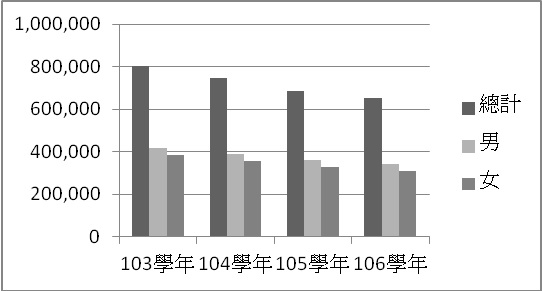 (A)國中學生總人數雖然逐年減少，男學生的人數卻逐年增加 (B)不論哪一個學年，男學生的總人數都多於女學生的總人數(C)男學生總人數超過四十萬人的只有１０３和１０４兩學年 (D)表中可明顯看出，男女學生總人數的差距正逐年大幅縮減閱讀題組(每題3分，共30分)(       )33、請問本篇文章主要在說明什麼？(A)部徽設計的發展演變 (B)部徽設計的概念說明 (C)部徽設計的東西差異 (D)部徽設計者的學經歷(       )34、下列標誌有些未完整呈現，但依據題幹所述，何者可能是衛生福利部的部徽？ 　(A)　　(B)　　(C)　　(D)　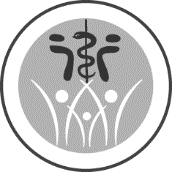 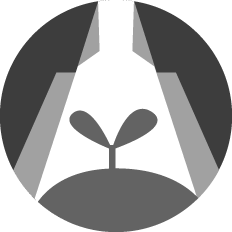 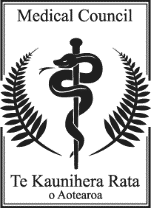 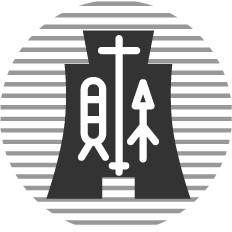 (       )35、禮運 大同篇：「人不獨親其親，不獨子其子；使老有所終，壯有所用，幼有所長，矜、寡、孤、獨、廢疾者，皆有所養。」意思是說：「人不應該只是孝敬自己的父母，也不應該只愛護自己的子女，有能力的話更要將他人的父母與子女視如己出的關愛。這樣才能使社會上的老年人得以安享天年；壯年人能發揮所長，貢獻社會；小孩能有好的學習環境。使鰥夫、寡婦、孤兒、沒有子女的老人家，以至殘廢疾病的人，都能得到良好的照顧。」請問這段話代表了社會福利的何種意涵？ (A)社會福利的理念 (B)社會福利的專業(C)社會福利的侷限(D)社會福利的意象(       )36、在本文中，最能表達全文主旨的句子是下列何者？　(A)有小孩的日子真是民不聊生　(B)一下把水打翻了，一下端著碗到榻榻米上打滾吃飯去了　(C)你不曉得他下一步要幹什麼　(D)在我的一生中，養小孩的這段時刻，仍是我最快樂最幸福的時刻(       )37、關於本文，下列何者敘述錯誤？　(A)第二段「他好像有七隻手……。」是寫稚子的天真調皮，活動力強　(B)第三段「你是吃米的雞，忙個不停，你是搖滾樂的鑼鼓手，兩手兩腳八面橫飛，身動頭搖」是寫父親照顧小孩的應接不暇　(C)第三段「你是吃米的雞」、「你是搖滾樂的鑼鼓手」運用的修辭法是譬喻法　(D)第四段「仍舊一個聲音出來」指的是太太對作者的提醒(       )38、綜合全文來看，下列何者為作者照顧稚子的心情？　(A)生無可戀，悔不當初　(B)苦中作樂，甘之如飴　(C)心生倦意，期盼解脫　(D)無可奈何，勉強接受(       )39、同樣問孝，孔子總有不同的回答，是因為孔子重視什麼？？　(A)有教無類　(B)貴賤平等　(C)因材施教　(D)誨人不倦(       )40、下列哪一選項是以上三則短文未提到的內容？ (A)永遠不忘父母的年紀 (B)時時保有慎終追遠的精神 (C)以和悅的臉色與父母應對 (D)外出必告知父母，解除父母的擔憂(       )41、「有一段時間，天天在爸爸面前假裝咳嗽。」作者假裝咳嗽的原因是什麼？ (A)具有不用上學的正當理由(B)能吃到小巷裡的紅色果實 (C)暗示父親帶她到小巷散步 (D)希望能夠得到父親的關懷(       )42、「小巷的一切，好像是夏日午後一個冗長而美妙的夢。」這句話和下列何者互相呼應？ (A)那條小巷是兒時記憶裡的天堂 (B)隨著時光的流逝，我們開始外出求學 (C)小巷的牆壁，長著一種不知名的小草(D)鈴聲似乎有一種魔力，將隱藏在小巷裡的同伴們都召集起來年 級七考 試科 目國文國文國文命 題範 圍第4-6課語文常識二作 答時 間45分班 級姓 名座 號分 數